Lag- och kulturutskottets betänkandeRepublikens presidents framställning till Ålands lagting över statsrådets förordning om det multilaterala avtalet RID 6/2020 till reglementet om internationell järnvägstransport av farligt gods (RID) Republikens presidents framställning nr 2/2020-2021Landskapsregeringens yttrande RP 2/2020-2021-sINNEHÅLLSammanfattning	1Republikens Presidents förslag	1Landskapsregeringens utlåtande	1Utskottets synpunkter	2Ärendets behandling	2Utskottets förslag	2SammanfattningRepublikens Presidents förslagRepublikens presidents föreslår att Ålands lagting ger sitt bifall till att förordningen träder i kraft på Åland till de delar överenskommelsen faller inom landskapets behörighet.Landskapsregeringens utlåtande RID är ett reglemente om internationell järnvägstransport av farligt gods. RID ingår som en del i konventionen om internationell järnvägstrafik (COTIF). Till följd av covid-19-pandemin har de avtalsslutande parterna förhandlat fram tillfälliga separata avtal till RID, så att farliga transporter kan genomföras även under exceptionella förhållanden. Nu aktuellt avtal gäller säkerhetsrådgivarintyg och avtalet var giltigt till den 1 mars 2021.	Landskapsregeringen konstaterar att lagtingets bifall inte har inhämtats till konventionen om internationell järnvägstrafik (COTIF), under vilken RID hör. Att bifall inte inhämtats till grundöverenskommelsen har av lagtinget tidigare ansetts vara ett hinder mot att lämna bifall till tilläggsavtal. Lagtinget har i flera sådana fall på eget initiativ lämnat bifall till den grundläggande överenskommelsen innan eller i samband med att bifall till tilläggsavtalet lämnats. Trots att Åland för närvarande inte har någon spårbunden trafik och att avtal om sådan just nu saknar praktisk betydelse på Åland, hör frågorna till Ålands lagstiftningsbehörighet och bör behandlas därefter.	Med hänsyn till att nu aktuellt tilläggsavtal upphörde att gälla den 1 mars 2021, kommer lagtinget inte att hinna behandla vare sig en fråga om eventuellt bifall till COTIF som helhet eller presidentens aktuella begäran om bifall till det aktuella tilläggsavtalet inom tilläggsavtalets giltighetstid. Landskapsregeringen föreslår därför att lagtinget inte behandlar ärendet i sak utan i stället svarar presidenten att ärendet inte har kunnat behandlas innan tilläggsavtalets giltighetstid löpt ut.Utskottets synpunkterUtskottets principiella inställning är att om ett bifall inte inhämtats till en grundöverenskommelse bör lagtinget lämna bifall till den grundläggande överenskommelsen innan eller i samband med att ett bifall till tilläggsavtalet lämnas. 	I sitt tidigare yttrande över RP 8 - 14/2019-2020 konstaterar landskapsregeringen att det inte förelegat möjlighet att bedöma alla konsekvenser av att lagtinget på eget initiativ skulle lämna bifall till konventionen om internationell järnvägstrafik (COTIF) och inte heller i det nu aktuella utlåtandet ingår en sådan bedömning. Utskottet anser därför att det inte är ändamålsenligt att lagtinget nu på eget initiativ lämnar bifall till den grundläggande överenskommelsen i synnerhet som tidsfristen för det avtal som avses i presidentens framställning redan har löpt ut. Utskottet föreslår därför att lagtinget inte ska ge det begärda samtycket.Ärendets behandlingLagtinget har den 22 mars 2021 inbegärt lag- och kulturutskottets yttrande i ärendet. 	I ärendets avgörande behandling deltog ordföranden Rainer Juslin, viceordföranden Jan Salmén samt ledamöterna Annette Bergbo, Jessy Eckerman, Robert Mansén, Marcus Måtar och Mika Nordberg.Utskottets förslagMed hänvisning till det anförda föreslår utskottetatt lagtinget inte ger sitt bifall till att förordningen träder i kraft på Åland till de delar överenskommelsen faller inom landskapets behörighet.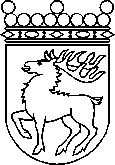 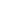 Ålands lagtingBETÄNKANDE nr 9/2020-2021BETÄNKANDE nr 9/2020-2021DatumLag- och kulturutskottet2020-04-06Till Ålands lagtingTill Ålands lagtingTill Ålands lagtingTill Ålands lagtingTill Ålands lagtingMariehamn den 6 april 2021Mariehamn den 6 april 2021OrdförandeRainer JuslinSekreterareSusanne Eriksson